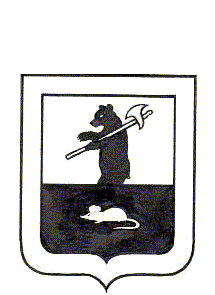 АДМИНИСТРАЦИЯ ГОРОДСКОГО ПОСЕЛЕНИЯ МЫШКИНПОСТАНОВЛЕНИЕг. Мышкин05.08.2019                                                           № 181Об утверждении перечнямуниципальных услуг органов местного самоуправления  городского поселения Мышкин, предоставляемых в многофункциональныхцентрах  предоставления государственных и муниципальных услуг»В соответствии с Федеральным законом от 27.07.2010 № 210-ФЗ «Об организации предоставления государственных и муниципальных услуг», Федеральным законом от 28.07.2012 № 133-ФЗ «О внесении изменений в отдельные законодательные акты Российской Федерации в целях устранения ограничений для предоставления государственных и муниципальных услуг по принципу «одного окна»,  руководствуясь  постановлением Правительства Ярославской области от 29.12.2012 № 1579-п «О перечне государственных услуг, предоставляемых в многофункциональных центрах»,ПОСТАНОВЛЯЕТ:      	1. Утвердить перечень муниципальных услуг органов местного самоуправления  городского поселения Мышкин, предоставляемых в многофункциональных центрах  предоставления государственных и муниципальных услуг (Приложение 1).    	2. Признать утратившим силу постановление  Администрации   городского  поселения  Мышкин от 14.11.2016 № 402 «Об утверждении перечня муниципальных услуг органов местного самоуправления городского поселения Мышкин, предоставляемых в многофункциональных центрах предоставления государственных и муниципальных услуг».3. Контроль за исполнением настоящего постановления возложить на заместителя Главы Администрации городского поселения Мышкин.4.Настоящее постановление разместить на официальном сайте Администрации городского поселения Мышкин в информационно – телекоммуникационной сети «Интернет».5. Постановление вступает в силу с момента подписания. Глава городского поселения Мышкин                                                  Е.В. Петров                Приложение 1                                                                    к постановлению Администрации                                                                   городского поселения Мышкин                                                                   от 05.08.2019 № 181ПЕРЕЧЕНЬ муниципальных услуг органов местного самоуправления городского поселения Мышкин, предоставляемых в многофункциональных центрах предоставления государственных и муниципальных услуг№п/пНаименование муниципальной услуги1.Прием заявлений, документов, а также постановка граждан на учет в качестве нуждающихся в жилых помещениях2.Согласование переустройства и (или) перепланировки помещений в многоквартирном доме 3.Перевод жилых помещений в нежилые помещения и нежилых помещений в жилые помещения4.Присвоение адресов объектам адресации5.Выдача разрешения на производство земляных работ